Välkomna till föräldrafest för BK Sports 02:or!!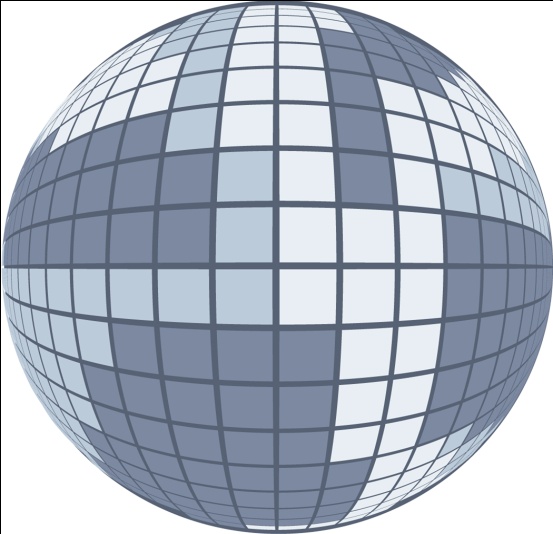 Vi i föräldrarådet tyckte att det vore roligt att ses på ett ytterligare ställe än på sidan av fotbollsplan….Därför önskar vi er välkomna till en trevlig kväll i BK Sports klubblokal, lördagen den 15 oktober kl.18.30.Kvällen kommer bjuda på mat, dryck och kanske lite dans!!För det eminenta priset 150 kr per person får ni ta del av dessa godbitar:* Fördrink med extra gott tilltugg                                                                      * Vällagad varmrätt                                                               * En utsökt efterrätt med kaffe                                              * Bar kommer såklart att finnas till bra priser!Överskottet från evenemanget går direkt till killarnas lagkassa! Osa per mail senast den 1 oktober till: jenrebedl@hotmail.comBetala senast den 10 oktober till: 5304 33 338 37 (SEB)  markera med namn Mycket varmt välkomna!Hälsningar Sara, Jennie, Jenny och Jenny    Ps. Vi vore väldigt tacksamma om vi fick reda på om det finns någon som är allergisk mot något! Ds.